Число прибывших, выбывших, миграционный прирост, убыль (+,–) населения по  г. СевастополюКрымстат Тел.: (0692) 44–18–68– отдел организации и проведения переписей и обследований в г. Севастополеcrimeastat@gks.ru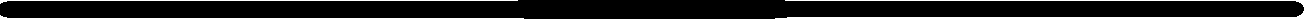 При использовании материалов Управления Федеральной службы государственной статистики по Республике Крым и г. Севастополю в официальных, учебных или научных документах, а также в средствах массовой информации ссылка на источник информации обязательна.ГодыЧеловекЧеловекЧеловекГодыприбывших          выбывшихмиграционный прирост, убыль (+,–)Городское и сельское населениеГородское и сельское населениеГородское и сельское население20213271017320153902022338762078813088